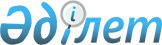 О комплексном подходе к сбору данных статистики внешней и взаимной торговли товарамиРекомендация Коллегии Евразийской экономической комиссии от 14 ноября 2017 года № 23
      Коллегия Евразийской экономической комиссии в соответствии с пунктом 12 Протокола о порядке формирования и распространения официальной статистической информации Евразийского экономического союза (приложение № 4 к Договору о Евразийском экономическом союзе от 29 мая 2014 года)     
      рекомендует государствам – членам Евразийского экономического союза (далее – государства-члены) с даты опубликования настоящей Рекомендации на официальном сайте Евразийского экономического союза обеспечить применение международного стандарта "Статистика международной торговли товарами: концепции и определения, 2010 год" в части реализации комплексного подхода к сбору данных статистики внешней и взаимной торговли товарами путем использования при формировании этой статистики следующих источников:       
      основные источники:      
      декларации на товары и другие документы, предоставляемые таможенным органам государств-членов (далее – таможенные документы);      
      документы, представляемые участниками внешнеэкономической деятельности в уполномоченные органы государств-членов при взаимной торговле (далее – документы по взаимной торговле);
      дополнительные источники (при экономической значимости для государств-членов содержащихся в них сведений об объемах внешней и взаимной торговли товарами):     
      государственные статистические наблюдения внешней и взаимной торговли товарами, не охватываемыми таможенными документами и документами по взаимной торговле;      
      государственные статистические обследования физических лиц на предмет осуществления ими челночной и (или) приграничной торговли товарами;     
      заявления о ввозе товаров и уплате косвенных налогов, представляемые в налоговые органы государств-членов в соответствии с Протоколом о порядке взимания косвенных налогов и механизме контроля за их уплатой при экспорте и импорте товаров, выполнении работ, оказании услуг (приложение № 18 к Договору о Евразийском экономическом союзе от 29 мая 2014 года);
      государственные реестры морских, речных, воздушных судов, иных транспортных средств, паспорта транспортных средств;     
      данные об уплате утилизационного сбора в отношении транспортных средств;            
      информационные ресурсы почтовых служб государств-членов;         
      официальная статистическая информация других государств-членов о взаимной торговле.      
					© 2012. РГП на ПХВ «Институт законодательства и правовой информации Республики Казахстан» Министерства юстиции Республики Казахстан
				
      Председатель Коллегии     
Евразийской экономической комиссии

Т. Саркисян    
